1. Мета дисципліни в контексті підготовки фахівців певної спеціальності: вивчення навчальної дисципліни «Звітність підприємств» є формування знань про зміст, структуру, порядок складання і використання звітності підприємства.2. Заплановані результати навчання: навчальної дисципліни є набуття студентами знань щодо складу, методики і техніки складання фінансової, податкової, статистичної і спеціальної звітності, передбаченої стандартами бухгалтерського обліку і законодавством України. У результаті вивчення навчальної дисципліни студент повинен знати: основні принципи, інструменти та форми організації проектного аналізу; специфічні ризики, які пов’язані з проектом, можливості управління ними шляхом розподілу між учасниками проекту ;  визначити концепцію проекту; мати розуміння та уміти визначати життєвий цикл проекту; уміти використовувати інструменти проектного аналізу для визначення грошового потоку проекту;  знати обов’язки основних учасників проекту та їх зобов’язання;            вміти: аналізувати проект з точки зору специфічних ризиків, потенційних учасників; виявляти та аналізувати основні положення комерційного аналізу проекту; розробляти пропозиції по формуванню основних завдань технічного аналізу та програмі ( плану-графіку) його реалізації; виконувати фінансові розрахунки. Розраховувати грошовий потік за оптимальними методами; формулювати задачу для юристів, податкових спеціалістів, страхової справи в відношенні фіксування обов’язків учасників, умов контрактів, які потрібні для реалізації проекту, умов страхування та розподілу ризиків; організовувати та проводити контроль за ходом виконання проекту в якості менеджерів; аналізувати проблеми з аспектів проектного аналізу, які виникають на практиці, хід їх виконання, виявляти причини, по яких проекти мали труднощі реалізації.3. Форми і методи контролю:− Усне та письмове опитування.− Участь у дискусії та обговоренні питань, які винесені на семінарське заняття.− Тестування.− Написання контрольних робіт.− Виконання індивідуальних завдань. − Виконання творчих науково-дослідницьких проектів.− Іспит.4. Схема накопичення балів по дисципліні, які отримують студентиОцінювання знань, умінь і навичок студентів з навчальної дисципліни здійснюється на основі результатів поточного і підсумкового контролю знань (екзамену) за 100-бальною шкалою.Поточний контроль здійснюється на семінарських та індивідуальних заняттях і оцінюється сумою набраних балів. Максимальна сума балів, набраних на семінарських та індивідуальних заняттях навчальної дисципліни «Аналіз інвестиційних проектів» становить 50 балів.5. Хто викладає дисципліну:  Піскунов Р. О., к.е.н., доцент кафедри обліку та оподаткування. 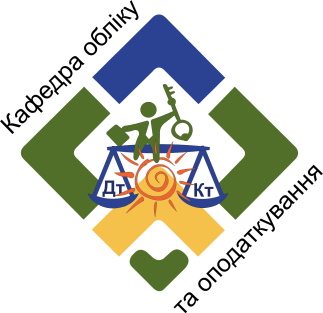 ДВНЗ «УНІВЕРСИТЕТ БАНКІВСЬКОЇ СПРАВИ»ХАРКІВСЬКИЙ НАВЧАЛЬНО-НАУКОВИЙ ІНСТИТУТКафедра обліку та оподаткуванняОПИС ДИСЦИПЛІНИНазва дисципліни Назва освітньої програмиЗвітність підприємств071 «Облік і оподаткування»,072 «Фінанси, банківська справа і страхування»Освітній ступіньступінь перший (бакалаврський)Кількість кредитів за ECTS4  (120 год.)